Решение № 13 от 1 марта 2016 г. О заслушивании информации директора Государственного бюджетного учреждения города Москвы «Жилищник Головинского района»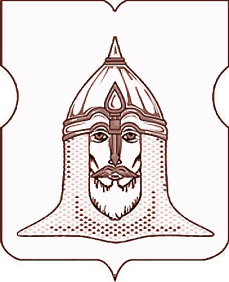 СОВЕТ ДЕПУТАТОВМУНИЦИПАЛЬНОГО ОКРУГА ГОЛОВИНСКИЙРЕШЕНИЕ01.03.2016 года № 13О заслушивании информации директора Государственного бюджетного учреждения города Москвы «Жилищник Головинского района»Согласно пункту 3 части 1 статьи 1 Закона города Москвы от 11 июля 2012 года          № 39 «О наделении органов местного самоуправления муниципальных округов в городе Москве отдельными полномочиями города Москвы», Постановлению Правительства Москвы от 10 сентября 2012 года № 474-ПП «О порядке ежегодного заслушивания советом депутатов муниципального округа отчета главы управы района и информации руководителей городских организаций», пункту 21 части 2 статьи 5, пункту 11 части 1 статьи 9 Устава муниципального округа Головинский, в соответствии с решением муниципального Собрания внутригородского муниципального образования Головинское в городе Москве от 30 октября 2012 года № 85 «Об утверждении Регламента реализации полномочий по заслушиванию отчета главы управы Головинского района  города Москвы и информации руководителей городских организаций», принимая во внимание информацию  директора Государственного бюджетного учреждения города Москвы «Жилищник Головинского района» Образцова Д.И.Советом депутатов принято решение:1.    Информацию о результатах работы Государственного бюджетного учреждения города Москвы «Жилищник Головинского района» (далее – ГБУ «Жилищник Головинского района») в 2015 году принять к сведению, с учетом высказанных замечаний и предложений.
2.    Отметить, что в деятельности ГБУ «Жилищник Головинского района» имеются системные проблемные вопросы, требующие усиления работы по направлениям деятельности учреждения, в том числе по работе с кадрами, по обращениям жителей и в части реализации решений Совета депутатов муниципального округа Головинский, связанных с благоустройством территории и управлением многоквартирными домами.
3.    Предложить ГБУ «Жилищник Головинского района»:3.1. Обратить особое внимание:-        на реализацию проекта перспективного плана по социально-экономическому развитию Головинского района на 2016-2017 гг. и последующие годы при планировании выполнения работ, в части благоустройства на территории Головинского района;-        своевременное рассмотрение обращений органов местного самоуправления по существу и ответ на них;3.2. Информировать жителей, в том числе посредством размещения информации на стендах, расположенных на дворовых территориях, предоставления информации администрации муниципального округа Головинский для последующего размещения на ее официальном сайте www.nashe-golovino.ru о стоимости на платные и дополнительные услуги, которые оказывает населению ГБУ «Жилищник Головинского района», как организация управляющая многоквартирными домами;3.3. Усилить контроль за выполнением работ по осуществлению санитарного содержания дворовых территорий, а также переданных территорий общего пользования, в том числе парка-усадьбы «Михалково»;3.4.  Активизировать взаимодействие с председателями Советов многоквартирных домов для дальнейшей работы в тесном контакте с ними.  4. В апреле месяце текущего года провести встречу депутатов Совета депутатов муниципального округа Головинский и жителей района с сотрудниками ГБУ «Жилищник Головинского района» по обсуждению актуальных проблем и вопросам дальнейшего взаимодействия. 5. Администрации муниципального округа Головинский:5.1.   Настоящее решение в двухдневный срок направить:-          в префектуру Северного административного округа города Москвы;-          в управу Головинского района города Москвы;-          директору ГБУ «Жилищник Головинского района»;-          в Департамент территориальных органов исполнительной власти города Москвы.5.2. Опубликовать настоящее решение в бюллетене «Московский муниципальный вестник» и разместить на официальном сайте органов местного самоуправления муниципального округа Головинский  www.nashe-golovino.ru6. Настоящее решение вступает в силу со дня его принятия.7. Контроль исполнения настоящего решения возложить на главу муниципального округа Головинский Архипцову Н.В. и председателя комиссии по благоустройству, реконструкции, землепользованию и охране окружающей среды - депутата       Борисову Е.Г.Главамуниципального округа Головинский                                                   Н.В. Архипцова